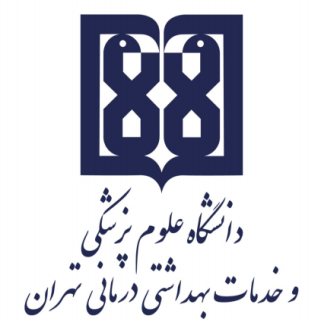 معاونت آموزشيمركز مطالعات و توسعه آموزش علوم پزشکیواحد برنامهریزی آموزشیطرح دوره بالینی مراقبت تسکینیاطلاعات کلی دوره:عنوان دوره کارآموزی: مراقبت تسکینینام بیمارستان/ مرکز بالینی: بخش مراقبت تسکینی بیمارستان حضرت فاطمهنام بخش/ گروه: گروه سلامت جامعه و سالمندیمسؤول آموزش: دکتر نسرین نیک پیمااعضای هیأت علمی مدرس در دوره: دکتر نسرین نیک پیما اطلاعات تماس مسؤول آموزش: nikpeyma@yahoo.com، تلفن تماس: ۶۱۰۵۴۲۰۷طول دوره: 5 روزمرور اجمالی/ توصیف کلی دوره مراقبت از بیمارانی که با مشکلات مزمن، متعدد، جدی و پیچیده روبرو هستند نیازمند رویکرد ویژه ای است که به عنوان مراقبت تسکینی شناخته میشود. این مراقبت بین رشته ای بر پیامدهای بیمار محور مانند کیفیت زندگی، بهداشت روان و نیازهای مراقبان تمرکز دارد.پیامدهای یادگیری مورد انتظار:از دانشجو انتظار می رود بتواند در مورد عملکرد واحد های مخنلف بخش مراقبت تسکینی کسب اطلاعات کند.با بیمار وخانواده وی ارتباط مناسب برقرار کند.به کمک اعضای خانواده، نیازهای مراقبتی بیماران مرحله نهایی را شناسایی کند.برای نیازهای اولویت بندی شده برنامه ریزی مراقبتی کند.برنامه های مراقبتی را به کمک اعضای خانواده اجرا کند.نتایج کوتاه مدت مراقبت های ارایه شده را ارزشیابی کند.اهم فعالیتهای یاددهی- یادگیری متناظر با هر یک از پیامدهای یادگیری:شیوه برقراری ارتباط با بیمار و خانواده ویگوش دادن به صحبت های بیمارارزیابی نیازهای مراقبتی بیمار و یا خانواده ویتشخیص مشکلات بمار و خانواده ویاولویت بندی و برنامه ریزی برای شکلات بیماران و خانوادهاجرای برنامه مراقبتیارزشیابی برنامه مراقبتی   وظایف و مسؤولیتهای کارآموزان در دوره بالینی:برقراری ارتباط با بیمارانانتخاب یک بیمار و نگارش فرایند پرستاری برای بیمارارایه گزارش نهایینحوه ارزیابی کارآموزان:ارزشیابی نهایی (۲۰ نمره): به دو صورت انجام می شود: مشاهده عملکرد دانشجویان و رعایت پوشش حرفه ایارزشیابی فرایند پرستاریمنابع یادگیری: کلیه کتاب های مرتبط با مراقبت تسکینیبرنامه زمانبندی هفتگی: هفتههفته اولهفته دوم هفته دوم هفته دوم نوع فعالیتآشنایی با بخش مراقبت تسکینی و برقرراری ارتباط با بیمار و شروع نگارش فرایند پرستاریآشنایی با بخش مراقبت تسکینی و برقرراری ارتباط با بیمار و شروع نگارش فرایند پرستاریتکمیل فرایند پرستاری و ارایه گزارش نهاییتکمیل فرایند پرستاری و ارایه گزارش نهاییمسؤولدکتر نسرین نیک پیمادکتر نسرین نیک پیمادکتر نسرین نیک پیمازمان انجام فعالیتآذر ماه 1402آذر ماه 1402آذر ماه 1402امکانات آموزشی  مورد نیازآموزش بالینی و انجام فعالیت ها مبتنی بر امکانات بخشآموزش بالینی و انجام فعالیت ها مبتنی بر امکانات بخشآموزش بالینی و انجام فعالیت ها مبتنی بر امکانات بخش